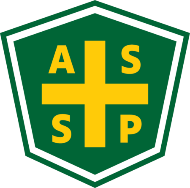 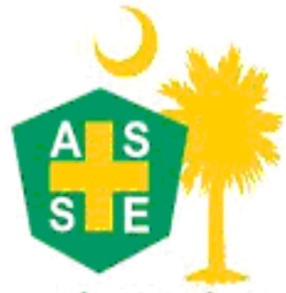 Chapter Meeting Minutes Date:	January 27, 2020  	Time:  12:00 PMLocation:  SCDOT, 1400 Shop Road, Columbia, SCChapter President, Adam DeVantier, called the meeting to order at 12:20 PM after everyone had a chance to share lunch (catered by Doc’s BBQ).  There were 16 attendees and 2 guests (speakers).Items of Business & Meeting SpeakerSubmitted by:  Tracey Wallace, Columbia, SC-ASSP Chapter Secretary twallace42995@gmail.com     803-397-4996 cellTopic: Workplace Active Assailant: are you prepared for the unthinkable?Speaker: Orvel Ronk - RONK Security SolutionsChapter OfficersAdam DeVantier - PresidentWendy McCreary - Vice President
Tracey Wallace - Secretary
Michelle Sisk - TreasurerMay 20, 2018Business MeetingPDC – Friday February 21st.  We were approved for 0.5 CEUs.  Cost of conference is $25.Announcement of next meetingFebruary 21, 2020 – SC ASSP PDCPresentation notesIt’s important to know how to respond in the first 5 minutes of a situation before police arrive.An active assailant is an individual actively engaged in wounding or killing people in a confined and populated areaThe largest percent of victims in active shooter events did not know the assailant.What You can do:Conduct facility assessment
Develop a comprehensive EAP
Conduct active shooter training
Don’t settle for Escape, Evade, Counter!
Don’t ever think “It will never happen here”Active Assailants fall under OSHA General Duty ClauseThe best protection against an active shooter and workplace violence is AWARENESS.  IF it doesn’t look or feel right, it probably isn’t.Active shooter situations are unpredictable and evolve quickly.7 out of 10 active shooters are suicidal.  Suspects may be acting in a diminished mental capacity.  May be motivated by a political or religious agenda.  Mass destruction is goal.For every incident that happened, hundreds have been stopped.Meeting AdjournmentMeeting adjourned.1:15 pm